Российская Федерация Приморский край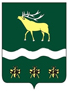 ДУМА 
ЯКОВЛЕВСКОГО МУНИЦИПАЛЬНОГО РАЙОНАРЕШЕНИЕ 6 апреля 2020 года                      с. Яковлевка                               № 239 - НПАО внесении изменения в решение Думы Яковлевского муниципального района «Об установлении категорий граждан, которым предоставляются служебные жилые помещения в муниципальном жилищном фонде Яковлевского муниципального района»На основании статьи 104 Жилищного кодекса Российской Федерации,  статьи 17 Федерального закона от 21.11.2011 № 323-ФЗ «Об основах охраны здоровья граждан в Российской Федерации» в части  исполнения органами местного самоуправления полномочий по созданию благоприятных условий в целях привлечения медицинских работников для работы в медицинских организациях, статьи 30 Устава Яковлевского муниципального района Дума районаРЕШИЛА:1. Внести в решение Думы Яковлевского муниципального района от 15 ноября 2016 года № 466-НПА «Об установлении категорий граждан, которым предоставляются служебные жилые помещения в муниципальном жилищном фонде Яковлевского муниципального района» следующее изменение:пункт 1 дополнить подпунктом 5 следующего содержания:«5) медицинским работникам обслуживающим население Яковлевского муниципального района (врачи, средний медицинский персонал) медицинских организаций (поликлиники, поликлинические отделения, участковые больницы, врачебные амбулатории, отделения (офисы) общей врачебной (семейной) практики, фельдшерско-акушерские пункты, фельдшерские пункты), оказывающих первичную медико-санитарную помощь, в том числе первичную специализированную медицинскую помощь в амбулаторных условиях, а также скорую медицинскую помощь (станции (отделения) скорой медицинской помощи), трудоустроенным на должности медицинских работников, предусмотренные номенклатурой должностей медицинских работников и фармацевтических работников, утвержденной приказом Министерства здравоохранения Российской Федерации от 20.12.2012 № 1183н.».2.  Настоящее решение вступает в силу после его официального опубликования.Председатель Думы Яковлевскогомуниципального района                                                                    Н.В. БазыльГлава Яковлевскогомуниципального района                                                                     Н.В. Вязовик